Circular nº 352/2017 - NPEOsasco, 14 de Agosto de 2017.Prezados (as) Gestores (as),Prezados (as) Coordenadores (as) Assunto: “Divulgação de livro Digital  - Aplicações da Energia Nuclear na Saúde”.             A Dirigente Regional de Ensino, no uso de suas atribuições, solicita que seja divulgado amplamente aos professores de Ciências da Natureza, o link do livro digital “Aplicações da Energia Nuclear na Saúde”. Trata-se de uma publicação paradidática da Sociedade Brasileira para o Progresso da Ciência - SBPC voltada para alunos e professores do Ensino Médio. Para realizar o download do arquivo, em formato pdf, acesse o link http://www.sbfisica.org.br/v1/arquivos_diversos/Livros-e-Estudos/aplicacoes-da-energia-nuclear-nasaude.pdf Agradecemos a colaboração e parceria e nos colocamos à disposição para eventuais dúvidas.Atenciosamente,Irene Machado PantelidakisRG 17.594.614Dirigente Regional de Ensino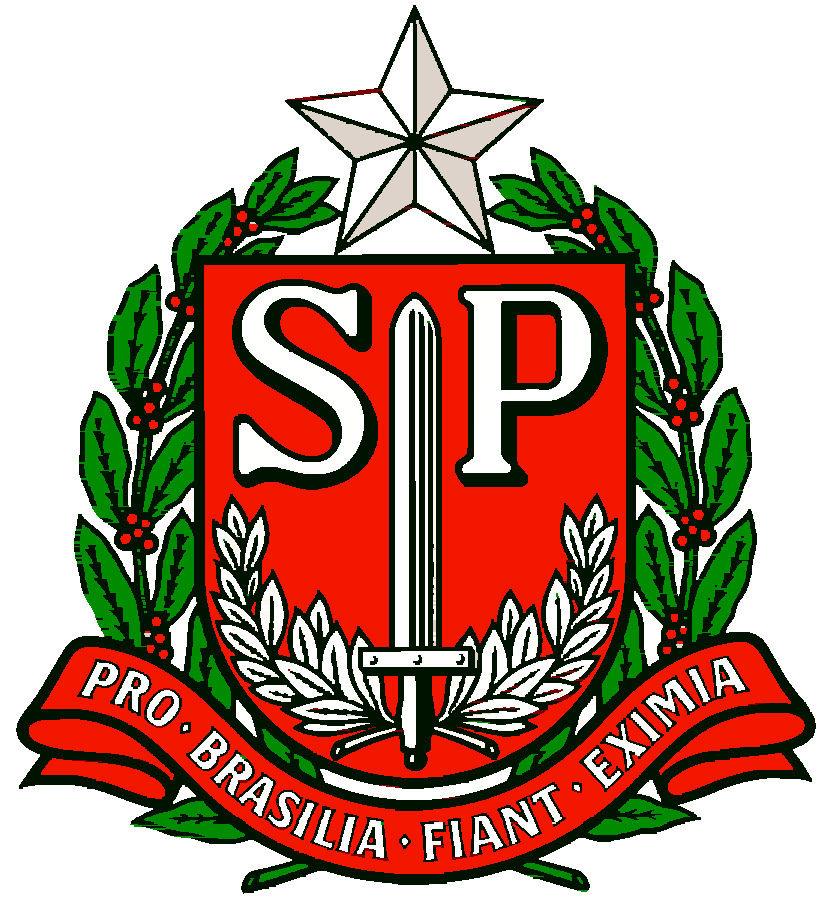 GOVERNO DO ESTADO DE SÃO PAULOSECRETARIA DE ESTADO DA EDUCAÇÃODIRETORIA DE ENSINO DA REGIÃO OSASCONÚCLEO PEDAGÓGICO